A – uMSÆKJANDI / REKSTARAÐILI – (10. gr.) / Applicant / operator / entityB – Almennar Upplýsingar um UMSÆKJANDA – (11. gr.) / Information on applicantC – lýsing á BREYTINGU / Description of Applicant´s OperationD –Fylgigögn – Neðangreind gögn skulu fylgja umsókninni eftir því sem við á – (11. - 17. gr.) / Following documents shall be attached to the application as applicableE – Undirskrift – Undirritaður ábyrgðarmaður staðfestir hér með fyrir hönd umsækjanda að hann muni framfylgja flugverndaráætlun Íslands, samþykktri flugverndar- og þjálfunaráætlun, ákvæðum rg. nr. 750/2016, fyrirmælum og ákvörðunum Samgöngustofu á þessu sviði.Signature – The undersigned hereby confirms on behalf of the applicant that he/she will act according to the NASP, approved flight security program, training program, articles of regluation no 750/2016, instructions and decision of the ICETRA in that field.F –Fyllist út af Samgöngustofu EF VIÐ Á / For ICETRA to fill out IF APPLICABLESkilyrði samþykkis skv. 14. gr. uppfyllt / Requirements for approval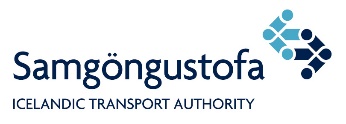 FFF-04BFFF-04BTilkynning um breytingu vegna flugverndarskv. rg. nr. 750/2016 um flugverndApplication for Aviation Security ApprovalDate:11.01.2018Tilkynning um breytingu vegna flugverndarskv. rg. nr. 750/2016 um flugverndApplication for Aviation Security ApprovalIssue:4.0Tilkynning um breytingu vegna flugverndarskv. rg. nr. 750/2016 um flugverndApplication for Aviation Security Approval  Rekstraraðili flugvallar / Airport Operator  Þekktur sendandi / Known Consignor  Flugrekandi / AOC holder  Viðurkenndur umboðsaðili / Reg. Agent  Viðurkenndur birgir v/ loftfara / Reg. Supplier  Flugafgreiðsluaðili / Ground Handling AgentOpinbert nafn /  nameOpinbert nafn /  nameOpinbert nafn /  nameOpinbert nafn /  nameFirmanafn  / registered nameFirmanafn  / registered nameFirmanafn  / registered nameKennitala / ID NO.Heimilisfang  / AddressHeimilisfang  / AddressHeimilisfang  / AddressHeimilisfang  / AddressPóstnúmer / Postal CodeStaður / PlaceTölvupóstfang / e-mail addressTölvupóstfang / e-mail addressSímanúmer / Telephone NO.Símanúmer / Telephone NO.GSM númer / Mobile NO.GSM númer / Mobile NO.Lýsing / descriptionFlugverndaráætlun / Aviation Security ProgramÁhættumat / risk assessmentTeikningar / drawingsVerklags- og vinnureglur / Procedures and working guidelines   Þjálfunargögn og ferilskrá nýs tilnefnds flugverndarstjóra / Training records and CV of a new designated security manager   Þjálfunargögn og ferilskrá nýs tilnefnds flugverndarstjóra / Training records and CV of a new designated security manager   Þjálfunargögn og ferilskrá nýs tilnefnds flugverndarstjóra / Training records and CV of a new designated security manager   Þjálfunargögn og ferilskrá nýs tilnefnds flugverndarstjóra / Training records and CV of a new designated security managerDags / Date:                                                  Staður / Place:      ________________________________________________________________________________________________________________________________________________Undirskrift ábyrgðarmanns / Accountable Manager‘s SignatureUndirskrift ábyrgðarmanns / Accountable Manager‘s SignatureUndirskrift ábyrgðarmanns / Accountable Manager‘s SignatureJÁ / YESNEI / NOFlugverndaráætlun / Aviation Security ProgramTeikningar / drawingsÁhættumat ef við á / risk assessment if applicableVerklags- og vinnureglur / Procedures and working guidelinesEngin frávik / áhættur greindar í úttekt né að öðru leyti / No nonconformities / threats detected in audits or otherwiseÞjálfun tilnefnds flugverndarstjóra ef við á / Training of appointed security managerJÁ / YESNEI / NOSamþykki vegna flugverndar ef við á / Aviation Security Approval if applicableSamþykki vegna flugverndar ef við á / Aviation Security Approval if applicableSamþykki vegna flugverndar ef við á / Aviation Security Approval if applicableSkýring ef „NEI“:Skýring ef „NEI“:Skýring ef „NEI“:Skýring ef „NEI“:Skýring ef „NEI“:Dags / Date:                                                  Staður / Place:      ________________________________________________________________________________________________________________________________________________________________________________________________________________________________________________Staðfest f.h. Samgöngustofu, verndardeildApproved on behalf of ICETRA Security SectionStaðfest f.h. Samgöngustofu, verndardeildApproved on behalf of ICETRA Security SectionStaðfest f.h. Samgöngustofu, verndardeildApproved on behalf of ICETRA Security SectionStaðfest f.h. Samgöngustofu, verndardeildApproved on behalf of ICETRA Security SectionStaðfest f.h. Samgöngustofu, verndardeildApproved on behalf of ICETRA Security Section